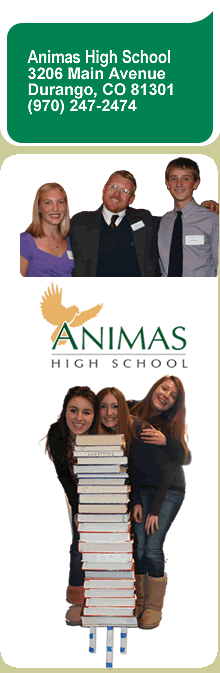 Lorem ipsum dolor sit amet, consectetur adipiscing elit. Aliquam gravida auctor rutrum. Etiam vitae commodo ipsum. In maximus euismod quam, ut consectetur dui sagittis sed. Morbi pulvinar lectus sit amet justo pulvinar, in sagittis massa dapibus. Donec lorem libero, tristique a purus a, finibus maximus magna. Fusce a elit sagittis, varius velit sed, rhoncus nisl. Aenean vel vehicula turpis. Quisque nec mollis metus. Donec at purus tortor. Curabitur id dignissim orci. Mauris id ex lacus.Integer vel mi nisi. Sed vel lorem posuere, volutpat nisl sed, suscipit nunc. Nunc dui nisi, rhoncus quis euismod vehicula, elementum laoreet nisi. Aenean id ex at nibh tristique fringilla. Aenean auctor sapien non enim commodo varius. Aliquam nisi enim, dictum in dolor sed, cursus ultricies neque. Curabitur laoreet posuere lorem at volutpat. Vivamus congue, massa vitae suscipit pulvinar, lacus urna interdum quam, quis faucibus est dui nec sem. In placerat laoreet facilisis. Aenean eu sollicitudin nunc. Nam nec turpis interdum, pulvinar est eu, fermentum tortor.Maecenas ac velit eu arcu consequat hendrerit. Maecenas diam metus, facilisis eu rutrum at, cursus nec dui. Nam rutrum augue tincidunt massa efficitur pellentesque.